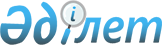 Қазақстан Республикасы Министрлер Кабинетiнiң 1995 жылғы 4 қазандағы N 1300 қаулысына өзгерiс енгiзу туралыҚазақстан Республикасы Үкiметiнiң Қаулысы 1996 жылғы 1 қараша N 1334



          Қазақстан Республикасы мен Америка Құрама Штаттары арасындағы
1993 жылғы 13 желтоқсандағы құрлықаралық баллистикалық ракеталардың
шахталық ұшыру қондырғыларын құрту, авариялық жағдайлардың
зардаптарын жою және ядролық қарудың тарауын болдырмауға қатысты
келiсiмнiң уақтылы орындалуын қамтамасыз ету мақсатында,
ынтымақтастықты келiсiмнiң уақтылы орындалуын қамтамасыз ету
мақсатында, ынтымақтастықты дамыту және бұрынғы қорғаныс
кәсiпорындары мен объектiлерiн конверсиялау үшiн Нанна-Лугара қорынан
кепiлдiк алған конверсиялық жобаларды жүзеге асыру мақсатында
Қазақстан Республикасының Үкiметi ҚАУЛЫ ЕТЕДI:




          "Қазақстан Республикасы мен Америка Құрама Штаттары арасындағы




құрлықаралық баллистикалық ракеталардың шахталық ұшыру қондырғыларын
құрту, авариялық жағдайлардың зардаптарын жою және ядролық қаруды
таратуды болдырмауға қатысты келiсiмдi жүзеге асыру туралы"
Қазақстан Республикасы Министрлер Кабинетiнiң 1995 жылғы 4 қазандағы
N 1300 қаулысына мынадай өзгерiс енгiзiлсiн:
     1-тармақта "Китнет 21" сөздерi "Нурсат" сөзiмен ауыстырылсын.

     Қазақстан Республикасы
      Премьер-Министрiнiң
      бiрiншi орынбасары 
     
      
      


					© 2012. Қазақстан Республикасы Әділет министрлігінің «Қазақстан Республикасының Заңнама және құқықтық ақпарат институты» ШЖҚ РМК
				